методические рекомендации для СТУДЕНТОВПО производственной (ПРЕДДИПЛОМНОй) практикЕспециальность 44.02.01 «Дошкольное образование»УЧЕБНЫЕ ГРУППЫ: 43. 44г. Н Тагил2019Составители:Котегова М.В., заместитель директора по РСО ГБПОУ СО «НТПК №1»Щавлева О.Н., заведующий практикой  ГБПОУ СО «НТПК №1»Михеева М.В., заведующий кафедрой «Дошкольное образование», преподаватель ГБПОУ СО «НТПК №1»Нижникова В.Г., преподаватель ГБПОУ СО «НТПК №1»Корепанова Н.В., преподаватель ГБПОУ СО «НТПК №1»Методические рекомендации для студентов  по производственной (преддипломной) практике составлены в соответствии с требованиями ФГОС СПО по специальности 44.02.01 «Дошкольное образование».Методические рекомендации содержат целевые ориентиры, описание видов деятельности, формы подготовки рабочих и отчетных документов практики.Рекомендации предназначены для студентов 43 44 учебных  групп по специальности 44.02.01 «Дошкольное образование».Пояснительная запискаМетодические рекомендации содержат порядок организации и проведения производственной (преддипломной) практики студентов, осваивающих основную профессиональную образовательную программу 44.02.01 «Дошкольное образование». Производственная (преддипломная)  практика является завершающим этапом профессиональной подготовки обучающихся. Она организуется в соответствии с учебным планом по специальности 44.02.01 «Дошкольное образование»  (углубленная подготовка среднего профессионального образования) и проводится в течение 4 недель.Целью производственной (преддипломной) практики является создание условий для комплексного освоения студентами всех видов профессиональной деятельности по специальности 44.02.01 «Дошкольное образование», а также определение готовности выпускников к самостоятельной профессиональной деятельности. Производственная (преддипломная) практика также направлена на подготовку и выполнение выпускной квалификационной работы (дипломного проекта или дипломной работы) в дошкольных образовательных организациях города Нижний Тагил и Горнозаводского округа.Организация производственной (преддипломной) практикиПроизводственную (преддипломную) практику проходят все студенты, обучающиеся по специальности 44.02.01 «Дошкольное образование», после освоения всех учебных дисциплин и профессиональных модулей ОПОП по специальности и на основании приказа директора колледжа. Продолжительность рабочего дня обучающихся в период производственной (преддипломной) практики должна соответствовать времени, отведенному учебным планом на производственную (преддипломную практику) и времени, установленному трудовым законодательством Российской Федерации для соответствующих категорий работников.В ходе производственной (преддипломной) практики студенты организуют и осуществляют следующие виды профессиональной деятельности:- занятия по основным образовательным программам дошкольного образования;- взаимодействие с родителями воспитанников;- методическое обеспечение образовательного процесса.Обязательным является проведение исследовательской деятельности по тематике выпускной квалификационной работы. В период производственной (преддипломной) практики студенты проводят все режимные моменты в соответствии с распорядком дня конкретной возрастной группы, определенного для прохождения производственной (преддипломной) практики.Производственная (преддипломная) практика завершается оценкой (отметка) освоенных компетенций. Аттестация по итогам производственной (преддипломной) практики проводится на основании результатов, подтверждаемых документами соответствующих организаций, утверждается решением кафедры. В ходе производственной (преддипломной) практики студенты проводят два зачетных занятия и один день (утро) ОДРМСОДЕРЖАНИЕ ПРАКТИКИПо итогам прохождения  производственной (преддипломной) практики студент   представляет следующие отчетные документы:направление на производственную (преддипломную) практику с печатью руководителя ОО;дневник производственной (преддипломной) практики;характеристика из образовательной организации о результатах прохождения практики;листы текущего оценивания;технологические карты зачетных занятий и ОДРМ; отзыв о результатах защиты ВКР на рабочем месте;бланк технического задания c печатью образовательной организации о            выполнении.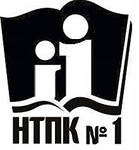 МИНИСТЕРСТВО ОБЩЕГО И ПРОФЕССИОНАЛЬНОГО  ОБРАЗОВАНИЯСВЕРДЛОВСКОЙ ОБЛАСТИГБПОУ СО «НИЖНЕТАГИЛЬСКИЙ ПЕДАГОГИЧЕСКИЙ КОЛЛЕДЖ № 1»Рассмотрено на заседании кафедры «Дошкольное образование»«___»_______________ 20___г.Зав.кафедрой __________Михеева М.В.УТВЕРЖДАЮ:Директор ГБПОУ СО «НТПК № 1»  ________________Н.Г. Никокошева  «____»_________________20____ г.                            Виды деятельности Содержание деятельности студентов на практикеФорма отчётностиОзнакомление практикантов с целью, задачами, планом П(п)П, требованиями к отчетной документации по практикеОзнакомление с программой практики.Участие в установочной конференции  по организации и проведению П(п)П.Ознакомление с образовательной организацией, педагогом - руководителем практики в ДОО, воспитанниками.4.Изучение планирования образовательного процесса в ДОО, группе. 5.Составление календарно-тематических планов на 4 недели6.Допуск к П(п)П.Пакет документов для допуска к П(п)П:гарантийное письмо из ДОО о месте прохождения практики;дневник по П(п)П (титульный лист, методические рекомендации по практике, НООД, название примерной ООПДО), календарно-тематическое планирование на период практики (КТП, план работы с родителями); техническое задание на выполнение ВКР;- примерные даты двух зачетных занятий и одного дня ОДРМ.Проектирование образовательного процесса1. Изучение состава возрастной группы; особенностей воспитанников.2. Наблюдение и анализ образовательного процесса в возрастной группе ДОУ.3. Проектирование дидактических материалов к занятиям.4. Диагностика в соответствии с техническим заданием по ВКР.5. Разработка технологической карты зачетных занятий и одного дня ОДРМ.Конспекты в соответствии с требованиями образовательного учреждения. Результаты диагностик.Реализация образовательного процесса1. Проведение занятий и ОДРМ.Проведение работы с родителями (индивидуальной, консультативной, по возможности фронтальной).Ведение необходимой документации.Презентация ВКР на МО воспитателей.Ведение дневника по практике.Проведение зачётных занятий и ОДРМ.Методическая копилка.Отзыв о результатах защиты ВКР на рабочем месте.Бланк технического задания c печатью образовательной организации о выполнении.Характеристика из ДОО по результатам П(п)П Анализ педагогической деятельностиАнализ проведённых занятий  и ОДРМ.Оценка эффективности выбранных педагогических технологий, форм, методов и приемов при  проведении занятий.Коррекция собственной педагогической деятельности в соответствии с полученными результатами.Дневник по П(п)П (экспертные листы комплексного анализа занятий и ОДРМ в соответствии с ФГОС ДОО; листы текущего оценивания).Подготовка, оформление и защита тематического выступления по итогам практикиПодготовка пакета документов для отчёта по практике.Самоанализ студентов по итогам практики.Выступление на конференции по итогам практики.Пакет отчётной документации (дневник по П(п)П, технологические карты занятий, материалы наблюдений и диагностик по теме ВКР).Методическая копилка с различными дидактическими материалами к занятиям.Экспертные листы комплексного анализа занятий. Листы текущего оценивания.Экспертный лист комплексного анализа ОДРМ.Отзыв о результатах защиты ВКР на рабочем месте. Характеристика из ДОО по результатам П(п)П 